МУНИЦИПАЛЬНОЕ ОБЩЕОБРАЗОВАТЕЛЬНОЕ УЧРЕЖДЕНИЕ       «СРЕДНЯЯ ОБЩЕОБРАЗОВАТЕЛЬНАЯ ШКОЛА№ 23» Г.ВОРКУТЫ 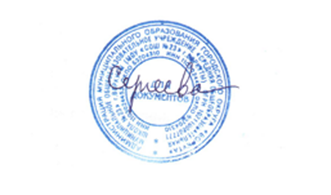 Рабочая программа курса внеурочной деятельности«Самосовершенствование личности»основного общего образования5-9 класссрок реализации программы: 5 летв соответствии с Федеральным государственным образовательным стандартомосновного общего образования, с учетом Примерной основной образовательной программы основного общего образования(в действующей редакции)Воркута2019Пояснительная запискаРабочая программа курса внеурочной деятельности «Самосовершенствование личности» по социальному направлению разработана: в соответствии  с  Федеральным государственным образовательным стандартом основного общего образования, утвержденного приказом Министерства образования и науки РФ от 17 де-кабря 2010 г. № 1897 «Об утверждении федерального государственного образовательного стандарта основного общего образования» (с изменениями и дополнениями),на основе:- требований к результатам освоения основной образовательной  программы основного общего образования МОУ «СОШ № 23» г.Воркуты,с учетом:- Примерной основной образовательной программы основного общего образования, одобренной решением федерального учебно-методического объединения по общему образованию, протокол от 08.04.2015 N 1/15 (ред. протокола № 3/15 от 28.10.2015),- Авторской программы элективного курса «Самосовершенствование личности», автор Г.К. Селевко, 2015 При изучении данного курса предусматриваются межпредметные связи с учебными предметами гуманитарного цикла.Цель программы: готовность учащихся к самостоятельной жизни, воспитание человека гражданина, умеющего адаптироваться в современном мире, способного найти свое место в нем; воспитание умения самостоятельно принимать решения, выражать свое мнение, творчески мыслить и нести ответственность за свои действия;систематизировать изложение понятий и проблем самосовершенствования личности на уровне возрастного развития,вооружение учащихся теорией (методологией) собственной психической деятельности;овладение  возможными стилями деятельности по самосовершенствованию.Результаты освоения курса внеурочной деятельности «Самосовершенствование личности»Реализация программы в основной школе должна обеспечить следующие результату:Личностные результаты:     •	формирование социокультурных норм поведения в социуме:развитие личностных качеств, обеспечивающих осознанный выбор поведения, снижающего или исключающего воздействие негативных факторов;•	умение конструктивно проявлять общественную активность, способность идти на компромиссы;• готовность и способность обучающихся к саморазвитию, сформированность мотивации к учению и познанию, ценностносмысловые установки выпускников основной школы, отражение их индивидуально-личностные позиции, социальные компетентности, личностные качества; сформированность основ российской, гражданской идейности.Метапредметные результаты:      Регулятивные УУД:Формирование способности личности к целеполаганию и построению жизненных планов во временной перспективе;Развитие регуляции учебной деятельности;Саморегуляция эмоциональных и функциональных состояний.     Познавательные УУД:Умение видеть проблему;Умение ставить вопросы;Умение выдвигать гипотезы;Умение структурировать тексты; Умение работать с метафорами.Умение давать определение понятиям;Умение наблюдать;Умение делать выводы и умозаключения;Умения квалифицировать;Добывание новых знаний: находить ответы на вопросы, используя учебник, свой жизненный опыт и информацию, полученную на занятиях;Умение перерабатывать полученную информацию: делать выводы в результате совместной работы с обучающимися;Умение преобразовывать информацию из одной формы в другую.     Коммуникативные УУД:формировать положительное отношение друг к другу и умение сблизиться так, чтобы объединение приносило радость;развивать навыки взаимодействия в группе;развивать вербальные и невербальные навыки общения;развивать навыки восприятия и понимания различных людей;развивать навыки самопознания;преодолевать эгоцентризм;уметь познавать себя через восприятие другого;формировать положительную самооценку:формировать эмпатическое отношений к другим людям;формировать чувство уверенности в себе и осознание себя в новом качестве;определять особенности поведения в конфликтной ситуации;отрабатывать ситуации предотвращения конфликтов.Предметные результаты:– овладение ключевыми понятиями и закономерностями, на которых строится данная предметная область, распознавание соответствующих им признаков и взаимосвязей, способность демонстрировать различные подходы к изучению явлений, характерных для изучаемой предметной области;– умение решать как некоторые практические, так и основные теоретические задачи, характерные для использования методов и инструментария данной предметной области;– наличие представлений о данной предметной области как целостной теории (совокупности теорий), об основных связях с иными смежными областями знаний.Содержание курса внеурочной деятельности5 класс(34 часа)6 класс(34часа)7 класс(34часа)8 класс(34часа)9 класс(34часа)Тематическое планирование 5 класс (34часа)6 класс (34 часа)7 класс (34часа)8 класс (34 часа)9 класс (34 часа)РАССМОТРЕНАшкольным методическим объединениемклассных руководителейПротокол № 1от «29» августа 2019 г.УТВЕРЖДАЮДиректор МОУ «СОШ № 23» г. Воркуты______________ Г.А. Сергеева«31» августа 2019 г.Составитель:Маряшина В.Е., учитель русского языка и литературы,Содержание курсаФорма организацииВид деятельности«Познай себя» (34часа)«Познай себя» (34часа)«Познай себя» (34часа)Знакомство с собой.Занятие-практикумИсследовательская Образ вашего я.Мини-исследованиеИсследовательская Посмотрим в зеркало.Творческая мастерскаяПроектная Я и окружающие.Занятие-практикумПознавательнаяЯ – против огня! (Профилактика пожароопасных ситуаций).Занятие-практикумПознавательнаяВы – человек и вы – личность.Мини-исследованиеИсследовательскаяОценивание себя.Занятие-практикумПознавательная, исследовательскаяСходство и различие наших я.Занятие-практикумПознавательная, исследовательскаяКак вы воспринимаете окружающий мир.Занятие-практикумПознавательная, исследовательскаяЯ – против огня! (Профилактика пожароопасных ситуаций).Занятие-практикумПознавательнаяВнимание. Внимание!Проект Проектная Дайте волю воображению.Занятие-практикумПознавательная, исследовательскаяМир эмоций.Занятие-практикумПознавательная, исследовательскаяНастроение «o,key».Занятие-практикумПознавательная, исследовательскаяПерекрёсток (Профилактика дорожно-транспортного травматизма).Занятие-практикумПознавательная, исследовательскаяТемперамент пятого типа. Занятие-практикумПознавательная, исследовательскаяХарактер – русский.Занятие-практикумПознавательнаяВоля. Самостоятельность.Занятие практикумПознавательнаяНастоящий друг?Творческая мастерскаяПроектнаяЯ уважаю правила дорожного движения (Профилактика дорожно-транспортного травматизма).Занятие-практикумПознавательнаяОсновное отличие человека от обезьяны.Занятие-практикумИсследовательская Богиня Мнемозина.Мини-исследованиеИсследовательская Как мы думаем.Творческая мастерскаяПроектная Логика мысли.Занятие-практикумПознавательнаяЗнание правил пожарной безопасности.Занятие-практикумПознавательнаяРешение проблем.Занятие-практикумИсследовательская Каждому по потребностям.Мини-исследованиеИсследовательская От каждого – по способностям.Творческая мастерскаяПроектная «Я» в общении.Занятие-практикумПознавательная«Безопасное поведение» (Профилактика пожароопасных ситуаций).Занятие-практикумПознавательнаяЗаведите друга – дневник.Творческая мастерскаяПроектная Внимание пешеход.Мини-исследованиеИсследовательская Богатство вашей личности.Творческая мастерскаяПроектная Безопасные каникулы.Занятие-практикумПознавательнаяСодержание курсаФорма организацииВид деятельности«Сделай себя сам» (34 часа)«Сделай себя сам» (34 часа)«Сделай себя сам» (34 часа)Сам себе воспитатель.Занятие-практикумИсследовательская Снова смотримся в зеркало.Мини-исследованиеИсследовательская Какой из меня воспитатель.Творческая мастерскаяПроектная Создание своего имиджа.Занятие-практикумПознавательнаяЧеловек и изобразительное искусство.Проект Проектная Человек и музыка.Занятие-практикумПознавательная, исследовательскаяЧеловек и поэтическое слово.Занятие-практикуПознавательная, исследовательскаяКак стать интересным.Занятие-практикумПознавательная, исследовательскаяКак стать обаятельной девушкой.Занятие-практикумПознавательнаяКак стать обаятельным юношей.Занятие-практикумПознавательнаяИ, наконец, о любви.Творческая мастерскаяПроектнаяВаше здоровье в ваших руках.Занятие-практикумПознавательная, исследовательскаяСледите за здоровьем и физическим развитием.Занятие-практикумПознавательная, исследовательскаяВаши герои.Занятие-практикумПознавательная, исследовательскаяРебёнок, взрослый и родитель в вашем «Я».Мини-исследованиеИсследовательская Поведение: от самооценки к поступку.Занятие-практикумИсследовательская Вырабатывайте характер.Мини-исследованиеИсследовательская Человек и обстоятельство.Творческая мастерскаяПроектная Поверьте в себя.Занятие-практикумПознавательнаяВоспитание воли.Проект Проектная Жизнеутверждающий мажор.Занятие-практикумПознавательная, исследовательскаяУчитесь дружить.Занятие-практикуПознавательная, исследовательскаяУчитесь любить труд.«Я» и «Мы». Ваше поручение.Занятие-практикумПознавательная, исследовательскаяВаш дневник- хроника.Занятие-практикумПознавательнаяТематический дневник.Занятие-практикумПознавательнаяВы – деловой человек.Творческая мастерскаяПроектнаяПрирода и вы.Занятие-практикумПознавательная, исследовательскаяВаш досуг.Занятие-практикумПознавательная, исследовательскаяСкажите себе: нет! (Отказ от вредных привычек).Занятие-практикумПознавательная, исследовательскаяКак работать над собой.Мини-исследованиеИсследовательская Перемены к лучшему.Занятие-практикумПознавательная«Безопасные каникулы».Занятие-практикумПознавательнаяСодержание курсаФорма организацииВид деятельности«Научи себя учиться» (34 часа)«Научи себя учиться» (34 часа)«Научи себя учиться» (34 часа)Что такое ученье.Занятие-практикумИсследовательская Есть такая профессия – ученик.Мини-исследованиеИсследовательская Воля и трудолюбие.Творческая мастерскаяПроектная Индивидуальность в ученье.Занятие-практикумПознавательнаяЗанятие по профилактике пожароопасных ситуаций.Проект Проектная Пять «САМО» в учении. Первое «САМО».Занятие-практикумПознавательная, исследовательскаяВторое «САМО» - планирование.Занятие-практикуПознавательная, исследовательскаяТретье «САМО» - организация.Занятие-практикумПознавательная, исследовательскаяЧетвёртое «САМО» - усвоение.Занятие-практикумПознавательнаяЗанятие по профилактике дорожно-транспортного травматизма.Занятие-практикумПознавательнаяПоиск информации.Творческая мастерскаяПроектнаяПонимание.Занятие-практикумПознавательная, исследовательскаяТайны хорошей памяти.Занятие-практикумПознавательная, исследовательскаяПовторение – мать учения?Занятие-практикумПознавательная, исследовательскаяЗанятие по профилактике пожароопасной ситуации.Мини-исследованиеИсследовательская Чтение – вот лучшее учение. Занятие-практикумИсследовательская От книги – к конспекту.Мини-исследованиеИсследовательская Уча других. Учимся сами.Творческая мастерскаяПроектная Как говорим. Так и учимся.Занятие-практикумПознавательнаяЗанятие по профилактике дорожно-транспортного травматизма.Проект Проектная Мыслью – следовательно существую.Занятие-практикумПознавательная, исследовательскаяЖелезо логики.Занятие-практикуПознавательная, исследовательскаяПопробуй, докажи!Проба умственных сил.Занятие-практикумПознавательная, исследовательскаяЗанятие по профилактике пожароопасной ситуации.Занятие-практикумПознавательнаяТворчество и исследование.Занятие-практикумПознавательнаяПятое «САМО» - контроль.Творческая мастерскаяПроектнаяДомашняя школа.Занятие-практикумПознавательная, исследовательскаяЭкзамены, зачёты, отметки.Занятие-практикумПознавательная, исследовательскаяЗанятия по профилактике пожароопасных ситуаций.Занятие-практикумПознавательная, исследовательскаяУчил-учил и не выучил.Мини-исследованиеИсследовательская Ваш друг – компьютер.Занятие-практикумПознавательнаяПлан самообразования.Занятие-практикумПознавательнаяБезопасные каникулы.Творческая мастерскаяПроектнаяСодержание курсаФорма организацииВид деятельности«Утверждай себя» (34 часа)«Утверждай себя» (34 часа)«Утверждай себя» (34 часа)Инстинкт жизни.Занятие-практикумИсследовательская Механизм самоутверждения.Мини-исследованиеИсследовательская Много ль человеку надо?Творческая мастерскаяПроектная Ваше место в обществе.Занятие-практикумПознавательнаяОбщение: необходимость и роскошь.Проект Проектная Секреты общения.Занятие-практикумПознавательная, исследовательская«Здравствуйте, люди!»Занятие-практикуПознавательная, исследовательскаяМноголикий лидер.Занятие-практикумПознавательная, исследовательскаяГолосуйте за меня.Занятие-практикумПознавательнаяПравила делового общения.Занятие-практикумПознавательнаяКакой вы, однако.Творческая мастерскаяПроектнаяВ коллективе, через коллектив и для коллектива.Занятие-практикумПознавательная, исследовательскаяБез конфликтов не бывает.Занятие-практикумПознавательная, исследовательскаяВоля к победе.Занятие-практикумПознавательная, исследовательскаяЧто со мной происходит?Мини-исследованиеИсследовательская Любви навстречу.Занятие-практикумПознавательнаяДва полюса или два материка?Занятие-практикумПознавательнаяВ мире труда и творчества.Творческая мастерскаяПроектнаяКак стать артистом.Занятие-практикумПознавательная, исследовательскаяЦветок человеколюбия.Творческая мастерскаяПроектнаяВ зеркале нравственности.Художественно-эстетическаяПознавательнаяНравственная закалка.Круглый столПознавательная, исследовательскаяПрограмма самоутверждения.Занятие-практикумПознавательная, исследовательскаяСодержание курсаФорма организацииВид деятельности«Найди свой путь» (34 часа)«Найди свой путь» (34 часа)«Найди свой путь» (34 часа)Вы – личность.Занятие-практикумИсследовательская Познание себя.Мини-исследованиеИсследовательская Сходство и различие ваших я.Творческая мастерскаяПроектная Самовоспитание.Занятие-практикумПознавательнаяКак поживаете, мои я?Проект Проектная На распутье.Занятие-практикумПознавательная, исследовательскаяДорога труда.Занятие-практикуПознавательная, исследовательскаяСамообразование.Проект Проектная Мир профессий.Занятие-практикумПознавательная, исследовательскаяЕё величество «Экономика».Занятие-практикумПознавательнаяЯ – хочу.Занятие-практикумПознавательнаяЯ – могу.Творческая мастерскаяПроектнаяЯ – надо.Занятие-практикумПознавательная, исследовательскаяКомпромисс трёх Я.Занятие-практикумПознавательная, исследовательскаяЗащита профессий.Занятие-практикумПознавательная, исследовательскаяУровень притязаний.Мини-исследованиеИсследовательская Дорога взросления.ДиспутИсследовательская Самоопределение + Самоутверждение.Мини-исследованиеИсследовательскаяМноголикий лидер.ДиспутИсследовательская Святая святых – родительский дом.Творческая мастерскаяПознавательнаяО любви не говори.Занятие-практикумПознавательнаяСоюз личности и коллектива.Занятие-практикумПознавательнаяКруг общения.Творческая мастерскаяПроектнаяГражданином быть обязан.Занятие-практикумПознавательная, исследовательскаяДуховное самоопределение (Научное мировоззрение).Творческая мастерскаяПроектнаяДуховное самоопределение (Нравственность и религия).Творческая мастерскаяПознавательнаяЧеловек и судьба. Жизненные планы.Круглый столПознавательная, исследовательскаяВ добрый путь!Занятие-практикумПознавательная, исследовательская№п/п№п/пНазвание цикла, темыКол­воВ том числеВ том числе№п/п№п/пчасовВ том числеВ том числе№п/п№п/пчасовТеория Практика «Познай себя» «Познай себя» «Познай себя» «Познай себя» «Познай себя» «Познай себя» 11Знакомство с собой.10,50,522Образ вашего я.10,50,533Посмотрим в зеркало.10,50,544Я и окружающие.1155Я – против огня! (Профилактика пожароопасных ситуаций).116Вы – человек и вы – личность.Вы – человек и вы – личность.1177Оценивание себя.10,50,588Сходство и различие наших я.10,50,599Как вы воспринимаете окружающий мир.10,50,51010Я – против огня! (Профилактика пожароопасных ситуаций).111111Внимание. Внимание!111212Дайте волю воображению.111313Мир эмоций.10,50,51414Настроение «o,key».10,50,51515Перекрёсток (Профилактика дорожно-транспортного травматизма).10,50,51616Темперамент пятого типа. 111717Характер – русский.10,50,51818Воля. Самостоятельность.1111919Настоящий друг?112020Я уважаю правила дорожного движения (Профилактика дорожно-транспортного травматизма).112121Основное отличие человека от обезьяны.112222Богиня Мнемозина.112323Как мы думаем.112424Логика мысли.112525Знание правил пожарной безопасности.112626Решение проблем.112727Каждому по потребностям.112828От каждого – по способностям.112929«Я» в общении.10,50,53030«Безопасное поведение» (Профилактика пожароопасных ситуаций).113131Заведите друга – дневник.113232Внимание пешеход.113333Богатство вашей личности.113434Безопасные каникулы.11Итого Итого Итого 3416,517,5№п/пНазвание цикла, темыКол­воВ том числеВ том числе№п/пчасовВ том числеВ том числе№п/пчасовТеория Практика «Сделай себя сам»«Сделай себя сам»«Сделай себя сам»«Сделай себя сам»«Сделай себя сам»1Сам себе воспитатель.10,50,52Снова смотримся в зеркало.10,50,53Какой из меня воспитатель.10,50,54Создание своего имиджа.10,50,55Человек и изобразительное искусство.116Человек и музыка.10,50,57Человек и поэтическое слово.10,50,58Как стать интересным.10,50,59Как стать обаятельной девушкой.10,50,510Как стать обаятельным юношей.11111И, наконец, о любви.1112Ваше здоровье в ваших руках.10,50,513Следите за здоровьем и физическим развитием.1114Ваши герои.10,50,515Ребёнок, взрослый и родитель в вашем «Я».1116Поведение: от самооценки к поступку.1117Вырабатывайте характер.10,50,518Человек и обстоятельство.1119Поверьте в себя.1120Воспитание воли.1121Жизнеутверждающий мажор.1122Учитесь дружить.1123Учитесь любить труд.1124«Я» и «Мы». Ваше поручение.1125Ваш дневник- хроника.10,50,526Тематический дневник.10,50,527Вы – деловой человек.1128Природа и вы.1129Ваш досуг.1130Скажите себе: нет! (Отказ от вредных привычек).10,50,531Как работать над собой.21132Перемены к лучшему.1133«Безопасные каникулы».11Итого Итого 341024№п/п№п/пНазвание цикла, темыКол­воВ том числеВ том числе№п/п№п/пчасовВ том числеВ том числе№п/п№п/пчасовТеория Практика «Научи себя учиться» «Научи себя учиться» «Научи себя учиться» «Научи себя учиться» «Научи себя учиться» «Научи себя учиться» 11Что такое ученье.10,50,522Есть такая профессия – ученик.10,50,533Воля и трудолюбие.10,50,544Индивидуальность в ученье.1155Занятие по профилактике пожароопасных ситуаций.116Пять «САМО» в учении. Первое «САМО».Пять «САМО» в учении. Первое «САМО».1177Второе «САМО» - планирование.10,50,588Третье «САМО» - организация.10,50,599Четвёртое «САМО» - усвоение.10,50,51010Занятие по профилактике дорожно-транспортного травматизма.111111Поиск информации.111212Понимание.111313Тайны хорошей памяти.10,50,51414Повторение – мать учения?10,50,51515Занятие по профилактике пожароопасной ситуации.10,50,51616Чтение – вот лучшее учение. 111717От книги – к конспекту.10,50,51818Уча других. Учимся сами.1111919Как говорим. Так и учимся.112020Занятие по профилактике дорожно-транспортного травматизма.112121Мыслью – следовательно существую.112222Железо логики.112323Попробуй, докажи!112424Проба умственных сил.112525Занятие по профилактике пожароопасной ситуации.112626Творчество и исследование.112727Пятое «САМО» - контроль.112828Домашняя школа.112929Экзамены, зачёты, отметки.10,50,53030Занятия по профилактике пожароопасных ситуаций.113131Учил-учил и не выучил.113232Ваш друг – компьютер.113333План самообразования.113434Безопасные каникулы.11Итого Итого Итого 347,526,5№п/пНазвание цикла, темыКол­воВ том числеВ том числе№п/пчасовВ том числеВ том числе№п/пчасовТеория Практика «Утверждай себя»«Утверждай себя»«Утверждай себя»«Утверждай себя»«Утверждай себя»1Инстинкт жизни.10,50,52Механизм самоутверждения.2113Много ль человеку надо?10,50,54Ваше место в обществе.10,50,55Общение: необходимость и роскошь.116Секреты общения.10,50,57«Здравствуйте, люди!»2118Многоликий лидер.2119Голосуйте за меня.21110Правила делового общения.21111Какой вы, однако.1112В коллективе, через коллектив и для коллектива.10,50,513Без конфликтов не бывает.21114Воля к победе.10,50,515Что со мной происходит?1116Любви навстречу.1117Два полюса или два материка?10,50,518В мире труда и творчества.21119Как стать артистом.1120Цветок человеколюбия.21121В зеркале нравственности.21122Нравственная закалка.21123Программа самоутверждения.211Итого Итого 3414,519,5№п/пНазвание цикла, темыКол­воВ том числеВ том числе№п/пчасовВ том числеВ том числе№п/пчасовТеория Практика «Найди свой путь»«Найди свой путь»«Найди свой путь»«Найди свой путь»«Найди свой путь»1Вы – личность.10,50,52Познание себя.2113Сходство и различие ваших я.10,50,54Самовоспитание.2115Как поживаете, мои я?116На распутье.10,50,57Дорога труда.1118Самообразование.119Мир профессий.1110Её величество «Экономика».1111Я – хочу.1112Я – могу.10,50,513Я – надо.1114Компромисс трёх Я.10,50,515Защита профессий.1116Уровень притязаний.1117Дорога взросления.10,50,518Самоопределение + Самоутверждение.1119Многоликий лидер.1120Святая святых – родительский дом.1121О любви не говори.1122Союз личности и коллектива.1123Круг общения.1124Гражданином быть обязан.1125Духовное самоопределение (Научное мировоззрение).21126Духовное самоопределение (Нравственность и религия).21127Человек и судьба. Жизненные планы.21128В добрый путь!11Итого Итого 341222